Publicado en  el 04/06/2014 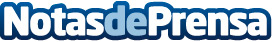 La UPC, líder en los campos de la Ingeniería y las Matemáticas en el Ranking I-UGRDatos de contacto:Nota de prensa publicada en: https://www.notasdeprensa.es/la-upc-lider-en-los-campos-de-la-ingenieria-y_1 Categorias: Otros Servicios http://www.notasdeprensa.es